O macierzach permutacji słów kilkaJuż w samym tytule naszej pracy zawarte są dwa wyrazy, których znaczenie musimy najpierw wyjaśnić, by potem móc przedstawić ich właściwości. Otóż macierz to układ liczb lub wyrażeń zapisanych w postaci prostokątnej tablicy. Zazwyczaj używamy do prezentacji nawiasów kwadratowych. Macierz składa się z wierszy i kolumn. Jeżeli liczba kolumn i wierszy jest równa, to mamy doczynienia z macierzą kwadratową. Macierz permutacji jest dowolną macierzą kwadratową, w której w każdym wierszu i w każdej kolumnie znajduję się dokładnie jedna jedynka, pozostałe wyrazy są równe 0.Przykłady macierzy permutacji:                                                                                                                                 <= to jest macierzą permutacji <=to jest macierzą permutacji   i   <= ale to nie są macierze permutacji.Rozważmy permutację A=  dla której macierz wygląda następująco:=  W permutacji A liczba 1 przechodzi na 3, 2 na 1 a 3 na 2. Macierz permutacji  odpowiadającą permutacji A tworzymy w ten sposób, że w pierwszym wiersz jedynkę piszemy na trzecim miejscu, w drugim wierszu na pierwszym miejscu, a w trzecim na drugim.Niech teraz czytelnik sprawdzi czy permutacji B=  odpowiada macierz PB?= Jeżeli odpowiedź jest twierdząca to możemy przejść dalej. Dwie permutacje możemy złożyć, a dwie macierze kwadratowe o tych samych wymiarach możemy pomnożyć. Przedstawimy te działania na przykładzie.  = Aby pomnożyć dwie permutacje należy poczynić następujące kroki:1) Patrzymy  na co przechodzi 1 w pierwszej permutacji, w tym wypadku na 4       2) Następnie patrzymy w co przechodzi 4 w drugiej permutacji, na 5, czyli poprzez pomnożenie tych dwóch permutacji 1 przechodzi na 5       3) Podobnie postępujemy w przypadku 2, 3 i 4Co tworzy następującą macierz permutacji:Wprowadźmy teraz działanie mnożenia macierzy na poniższym przykładzie.  = = Aby pomnożyć dowolne macierze trzeba wykonywać następujące kroki:Wskazówka: Zawsze z pierwszej macierzy bierzemy wiersze, a z drugiej kolumny.Żeby otrzymać liczbę pierwszą w pierwszej kolumnie i pierwszą w pierwszym wierszu należy- ustalić, które liczby należą do pierwszej kolumny i do pierwszego wiersza       ( w tym przypadku: wiersz z pierwszej macierzy- 1 i 3, kolumna z drugiej macierzy- 0 i 6 )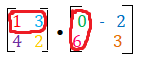 - iloczyn pierwszej liczby z wiersza i pierwszej liczby z kolumny dodajemy do iloczynu drugiej liczby z wiersza i drugiej z kolumny ( czyli, 1 0 + 36 )Żeby otrzymać drugą liczbę macierzy należy- ustalić, które liczby należą do pierwszej kolumny i do drugiego wiersza          ( w tym przypadku: wiersz z pierwszej macierzy- 4 i 2, kolumna z drugiej macierzy- 0 i 6 )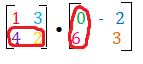 - iloczyn pierwszej liczby z wiersza i pierwszej liczby z kolumny dodajemy do iloczynu drugiej liczby z wiersza i drugiej z kolumny ( czyli, 40 + 2 6 )analogicznie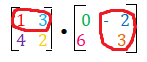 - iloczyn pierwszej liczby z wiersza i pierwszej liczby z kolumny dodajemy do iloczynu drugiej liczby z wiersza i drugiej z kolumny ( czyli, 1 (-2) + 33 )i ostatnia liczba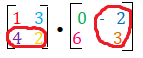 - iloczyn pierwszej liczby z wiersza i pierwszej liczby z kolumny dodajemy do iloczynu drugiej liczby z wiersza i drugiej z kolumny ( czyli, 4(-2) + 23 )Można łatwo zauważyć, że mnożenie permutacji jest nieprzemienne.Pomnożone przez siebie dwie kwadratowe macierze dają pewną macierz kwadratową, jednak dwie te same pomnożone macierze, ale w odwrotnej kolejności dają macierz inną od tej z pierwszego działania.Sprawdźmy teraz przemienność wyznaczania permutacji.Podobnie jak w przypadku mnożenia macierzy kolejność w wyznaczaniu permutacji ma znaczenie. Pomnożone przez siebie dwie permutacje w zmienionej kolejności dają inny wynik od pierwotnego.Z tego wynika, że mnożenie permutacji też nie będzie przemienne. Można zasadę działania mnożenia przedstawic w inny sposób: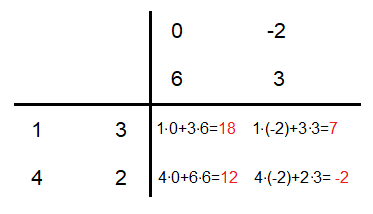 Przaanalizujmy jeszcze jeden przykład wyznaczenia iloczynu macierzy.  =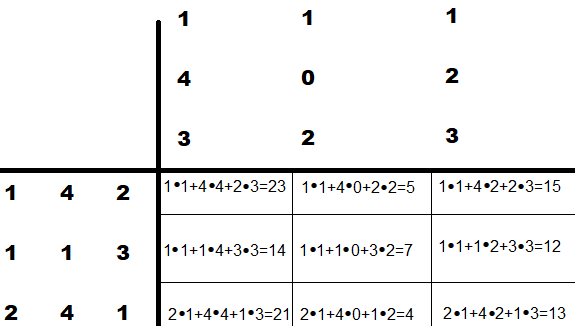 Zatem jeżeli znamy już działania na macierzach to wróćmy do naszego przykładu   = I przekształćmy permutacje na macierze  i przemnóżmy je według poznanej metody:   = Jak mnożyć jeszcze szybciej :O ?!Jest również inny, szybszy sposób wyznaczenia iloczynu macierzy:   = W tym przypadku skupiamy się tylko na wierszach. W pierwszej macierzy 1 jest na trzecim miejscu, więc w drugiej macierzy przechodzimy do trzeciego wiersza. W tym wierszu 1 znajduje się na miejscu drugim, z tego wynika, że w iloczynie w pierwszym wierszu 1 będzie na drugim miejscu. Analogicznie postępujemy z kolejnymi wierszami.Rodzaje macierzy kwadratowychMacierz jednostkowa o wymiarach 4x4 =  = 1IMacierz jednostkowa (macierz identycznościowa)Szczególnym przypadkiem macierzy diagonalnej jest macierz, w której wszystkie elementy leżące na przekątnej głównej są równe jeden, a pozostałe elementy wynoszą zero. Macierz taką nazywamy macierzą jednostkową.Macierz jednostkowa jest elementem neutralnym dla mnożenia macierzy.I-macierz jednostkowaM- macierz permutacji Kolejność mnożenia macierzy permutacji z macierzą jednostkową jest przemienna.Macierz jednostkowa odpowiada identyczności w permutacjach, więc sprawdźmy czy wyznaczanie permutacji przez identyczność też jest przemienna.Mnożenie permutacji przez identyczność jest przemienne. Wynik tego działania będzie się równał permutacji mnożonej przez identycznośćMacierz diagonalnaMacierz przeważnie kwadratowa, w której wszystkie elementy leżące poza główną przekątną są równe zero.